食の安全 意見交換会「食物アレルギーについて」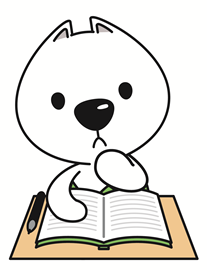 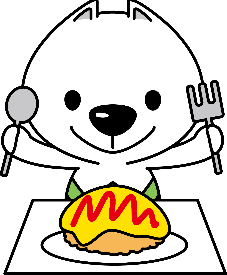 ■日　　時　　令和５年２月２２日（水）１４：３０～１６：３０（受付１４：００～）■場　　所　　県立情報交流センタービッグユー研修室１（田辺市新庄町3353-9）■内　　容　　１．食物アレルギーに関する情報提供　　　　　　　　　　　　株式会社CAN EAT　代表取締役　田ヶ原　絵里　様２．グループワークを通じた意見交換■対 象 者　　食品関連事業者、行政関係者等■定　　員　　４０名（先着）■申込期限　　令和5年2月15日（水）必着※　一時保育、手話通訳の申込締切　令和５年２月７日（火） 　　　　 　　　　　　　　　要約筆記の申込締切          令和５年２月７日（火）■申込方法裏面の参加申込書によりFAX・メール・郵送でお申し込みください。お電話による場合は必要事項（氏名、連絡先）をお伝えください。■申込・問い合わせ先和歌山県 食品・生活衛生課 食品情報班　　担当：廣田・大家電　話：０７３－４４１－２６３５　　　ＦＡＸ：０７３－４３２－１９５２郵　便：〒６４０－８５８５　和歌山市小松原通１－１Ｅメールアドレス：e0316001@pref.wakayama.lg.jp食の安全 意見交換会参加申込書「食物アレルギーについて」○　申込先：和歌山県 食品・生活衛生課【ＦＡＸ】０７３－４３２－１９５２【郵　送】〒６４０－８５８５（県庁専用・住所不要）　　　　　　　和歌山県　食品・生活衛生課　あて【メール】e0316001@pref.wakayama.lg.jp○　申込締切：令和５年２月１５日（水）必着食の安全・安心わかやまホームページ　　　「食の安全　わかやま」で検索http://www.pref.wakayama.lg.jp/prefg/031600/index.htmlふりがな申込者氏名連絡先電話番号電話番号連絡先ＦＡＸＦＡＸ連絡先メールアドレスメールアドレス区分該当する番号に○をつけてください区分該当する番号に○をつけてください１　消費者（団体を含む）　　　２　生産者（団体を含む）３　食品関係事業者　　　　　　４　行政関係者５　その他（　　　　　　　　　　　　　　　　　　）１　消費者（団体を含む）　　　２　生産者（団体を含む）３　食品関係事業者　　　　　　４　行政関係者５　その他（　　　　　　　　　　　　　　　　　　）１　消費者（団体を含む）　　　２　生産者（団体を含む）３　食品関係事業者　　　　　　４　行政関係者５　その他（　　　　　　　　　　　　　　　　　　）１　消費者（団体を含む）　　　２　生産者（団体を含む）３　食品関係事業者　　　　　　４　行政関係者５　その他（　　　　　　　　　　　　　　　　　　）一時保育、手話通訳、要約筆記が御利用いただけます。御利用を希望される方は右欄に○をし、令和５年２月７日（火）までにお申し込みください。一時保育、手話通訳、要約筆記が御利用いただけます。御利用を希望される方は右欄に○をし、令和５年２月７日（火）までにお申し込みください。一時保育、手話通訳、要約筆記が御利用いただけます。御利用を希望される方は右欄に○をし、令和５年２月７日（火）までにお申し込みください。一時保育、手話通訳、要約筆記が御利用いただけます。御利用を希望される方は右欄に○をし、令和５年２月７日（火）までにお申し込みください。（　　）一時保育利用（　　）手話通訳利用（　　）要約筆記利用（　　）一時保育利用（　　）手話通訳利用（　　）要約筆記利用御質問などがございましたら、記入してください。頂きました御質問は、グループワークの題材とさせていただく場合がございますので、予めご了承ください。御質問などがございましたら、記入してください。頂きました御質問は、グループワークの題材とさせていただく場合がございますので、予めご了承ください。御質問などがございましたら、記入してください。頂きました御質問は、グループワークの題材とさせていただく場合がございますので、予めご了承ください。御質問などがございましたら、記入してください。頂きました御質問は、グループワークの題材とさせていただく場合がございますので、予めご了承ください。御質問などがございましたら、記入してください。頂きました御質問は、グループワークの題材とさせていただく場合がございますので、予めご了承ください。御質問などがございましたら、記入してください。頂きました御質問は、グループワークの題材とさせていただく場合がございますので、予めご了承ください。